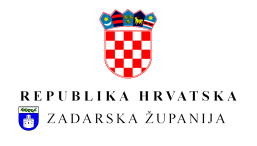 UPRAVNI ODJEL ZA GOSPODARSTVO, TURIZAM,INFRASTRUKTURU I EU FONDOVEKLASA: 403-01/18-01/2URBROJ: 2198/1-18-18-6Zadar, 9. travnja 2018. godineZadarska županija, Upravni odjel za gospodarstvo, turizam, infrastrukturu i EU fondove, temeljem Odluke o provedbi Programa kreditiranja obiteljskog smještaja „Welcome“ na području Zadarske županije KLASA: 403-01/18-01/2, URBROJ: 2198/1-01-18-5 od 26. ožujka 2018. godine („Službenik glasnik Zadarske županije“  broj 7/18) objavljujeJ A V N I   P  O  Z  I  VIZNAJMLJIVAČIMAza podnošenje zahtjeva za Program kreditiranja obiteljskog smještaja „Welcome“ na području Zadarske županijeZadarska županija kao provoditelj Programa kreditiranja obiteljskog smještaja “Welcome” na području Zadarske županije (u daljnjem tekstu: Program) poziva iznajmljivače koji zadovoljavaju uvjete Programa za podnošenje zahtjeva za subvenciju kamatne stope u okviru raspoloživih sredstava Županijskog proračuna za 2018. godinu na poziciji Upravnog odjela za gospodarstvo, turizam, infrastrukturu i EU fondove.1. CILJ PROGRAMACilj Programa je realizacija investicijskih projekata u turističkoj djelatnosti obiteljskog smještaja na području Zadarske županije sa svrhom:povećanja kategorizacije smještajnih kapaciteta,podizanja razine usluge,jačanja vidljivosti segmenta obiteljskog smještaja, poticanja specijalizacije prema različitim ciljnim skupinama,stvaranja značajne strateške prednosti testvaranja preduvjeta za produljenje sezone.2. PARTNERI U PROGRAMUZadarska županija u smislu provoditelja Programa, tj. provoditelja subvencije kamata,TZ Zadarske županije u smislu provoditelja akcije označavanja kvalitete „Welcome“ te poslovne banke u smislu davatelja kredita.Program se provodi u suradnji sa sljedećim bankama:- OTP BANKA d.d., - HRVATSKA POŠTANSKA BANKA d.d.,- ERSTE&STEIERMÄRKISCHE BANK d.d., - PRIVREDNA BANKA ZAGREB d.d.3. KORISNICI KREDITAKorisnici kredita po ovom Programu mogu biti fizičke osobe – pružatelji ugostiteljske usluge smještaja u domaćinstvu registrirani u Republici Hrvatskoj (u daljnjem tekstu: Iznajmljivači) sukladno Zakonu o ugostiteljskoj djelatnosti (Narodne novine broj 138/06, 152/08, 43/09, 88/10, 50/12, 80/13, 30/14, 89/14, 152/14, 85/15 i 121/16) i Pravilniku o razvrstavanju i kategorizaciji objekata u kojima se pružaju ugostiteljske usluge u domaćinstvu (Narodne novine broj 88/07, 58/08, 45/09, 78/14, 9/16, 54/16, 61/16 i 69/17), koji posjeduju Rješenje Ureda državne uprave nadležnog za izdavanje Rješenja kojim se odobrava pružanje ugostiteljskih usluga u domaćinstvu i koji odobrena sredstva u 100%-tnom iznosu namjeravaju uložiti u vlastite smještajne kapacitete na području Zadarske županije.Korisnici kredita mogu biti isključivo:Iznajmljivači koji već imaju oznaku kvalitete „Welcome“ te žele poboljšati kvalitetu svog smještaja,Iznajmljivači koji su temeljem raspisanog Javnog poziva za dodjelu oznake kvalitete podnijeli zahtjev za dodjelu oznake kvalitete „Welcome“, a koji trenutno ne ispunjavaju uvjete koji se odnose na uređenost okoliša, interijer ili uvjete za podbrendove, a žele napraviti ulaganja i time ispuniti uvjete.Prednost prilikom odobravanja kredita imaju Iznajmljivači koji već imaju oznaku kvalitete „Welcome“ i žele stvoriti uvjete za dobivanje pripadajućeg podbrenda „Welcome“:„Rural“ - boravak u obnovljenim tradicionalnim kamenim kućama za odmor u seoskom okruženju s dodatnim uslugama/vrijednošću, „City“ - boravak u smještajnim objektima u staroj gradskoj jezgri grada Zadra;, „Family“ - smještaj u objektima orijentiranim na segment obitelji s djecom do 12 godina, „Bike“ - smještaj u objektima orijentiranim na segement gostiju s biciklom.Prijavitelj, korisnik subvencije, mora biti državljanin RH i imati prebivalište u Zadarskoj županiji. Prijavitelj ne smije biti zaposlenik Zadarske županije. Ova odredba se jednako primjenjuje i na s njim povezane osobe, a to su: bračni ili izvanbračni drug, srodnici po krvi u pravoj liniji, posvojitelji, posvojenici te bračni ili izvanbračni drugovi svih navedenih.4. KREDITNI POTENCIJAL Kreditni potencijal iznosi 10.000.000,00 kuna. 5. NAMJENA KREDITNIH SREDSTAVASredstva se odobravaju isključivo za uređenje, modernizaciju (podizanje kvalitete objekta), nabavu opreme u svrhu poboljšanja ili proširenja ponude usluga, točnije: ispunjavanje uvjeta prema Pravilniku označavanja kvalitete (labelling) u obiteljskom smještaju, članak VII., točke 2. i 3. kriterija;za proširenje ponude pružanja usluga po pripadajućim podbrendovima oznake kvalitete „Welcome“ („Rural“, „City“, „Family“, „Bike“), kao i ostalih standarda posebne ponude koje provodi TZ Zadarske županije.6. IZNOS KREDITNIH SREDSTAVA:najniži iznos:  30.000,00 kunanajviši iznos: 150.000,00 kuna7. ROK OTPLATE KREDITA, POČEK I DINAMIKA OTPLATE:rok otplate kredita do 5 godina,poček jedna godina koja nije uključena u rok otplate idinamika otplate u dogovoru s bankom.8. KORIŠTENJE KREDITArok korištenja kredita je do 12 mjeseci9. KAMATNA STOPA NA KREDIT:do najviše 5,0% godišnje, fiksno, za cijelo razdoblje otplate kredita,kamate se naplaćuju prema ugovoru između Banke i Iznajmljivača (korisnika kredita) u tijeku korištenja kredita, počeka i otplate.Zadarska županija subvencionira kamatu na odobrene kredite sa četiri (4) postotna poena za ulaganja na području otoka Zadarske županije (osim otoka Vira i Paga) i ruralna područja (naselja Zadarske županije koja nemaju izlaz na more) tako da kamata za krajnje korisnike u konačnici može iznositi najviše 1% godišnje. Za preostala područja Zadarske županije, Županija subvencionira kamatu s tri (3) postotna poena tako da kamata za krajnjeg korisnika može iznositi najviše 2% godišnje.Prijavitelj - korisnik subvencije gubi pravo na subvenciju u slučaju nenamjenskog trošenja odobrenih sredstava.10. NAKNADA BANCIdo najviše 1% jednokratno na iznos odobrenog kredita za sve troškove Banke, a prije korištenja kredita.11. VALUTNA KLAUZULAsve financijske odrednice između Banke i Iznajmljivača (korisnika kredita) vežu se uz kunu.12. INSTRUMENTI OSIGURANJA: hipoteka, sudužništvo, jamci i drugi instrumenti osiguranja koje privatni iznajmljivač (korisnik kredita) ugovori s poslovnom bankom.13. STATUS KORISNIKA KREDITAIznajmljivač ne mora biti deponent odabrane poslovne banke prije podnošenja zahtjeva.14. PRIJAVNA DOKUMENTACIJA:Obrazac OB-001: Zahtjev za kredit za Program kreditiranja „WELCOME“ na području Zadarske županije,Obrazac OB-002: Izjava,Preslika Rješenja Ureda državne uprave nadležnog za izdavanje Rješenja kojim se odobrava pružanje usluga smještaja u domaćinstvu iznajmljivača,Potvrda izdana od strane nadležne lokalne turističke zajednice s područja Zadarske županije kojom se potvrđuje da je podnositelj zahtjeva:- nositelj oznake kvalitete „WELCOME“ (ili priložiti presliku Ugovora kojom se potvrđuje dodjela oznake kvalitete „WELCOME“) ili - iznajmljivač koji je podnio zahtjev za dobivanje oznake kvalitete „WELCOME“, nakon objavljenog posljednjeg Javnog poziva Turističke zajednice Zadarske županije nadležnoj turističkoj zajednici (preslika prijavnog lista),Potvrda o plaćenoj boravišnoj pristojbi,Kratki opis ulaganja za koja se traže kreditna sredstva (maksimalno 1 stranica), a sve u skladu prema kriterijima propisanima za ulazak u članstvo sustava kvalitete „WELCOME“ ,Rješenje nadležnog tijela o uvjetima građenja, ili građevinska dozvola ili potvrda glavnog projekta, ako se ulaganja odnose na proširenje, obnovu ili rekonstrukciju objekata, sukladno važećim zakonima iz prostornog uređenja i gradnje u doba njihovog ishođenja,15.  NAČIN ISPLATE SREDSTAVASredstva se doznačuju bezgotovinskom isplatom na račun dobavljača ili izvršitelja usluge za Privatnog iznajmljivača (korisnika kredita) temeljem ovjerene situacije, predračuna, računa ili ugovora o isporuci ili kupnji u visini od najmanje 80% te isplatom Korisniku kredita na transakcijski račun do najviše 20% iznosa odobrenog kredita uz obvezno pravdanje dokumentacijom za namjensko korištenje kredita.ROK, NAČIN I MJESTO PODNOŠENJA ZAHTJEVARok za podnošenje zahtjeva počinje danom objave Javnog poziva, a traje do iskorištenja kreditnog potencijala. Javni poziv, obrazac zahtjeva za kredit i popis dokumentacije koju treba priložiti uz zahtjev, podnositelji mogu preuzeti s web-stranice Zadarske županije: www.zadarska-zupanija.hr pod poveznicom Natječaji/Potpore i priznanja/Aktivni natječaji ili se mogu preuzeti u Upravnom odjelu za gospodarstvo, turizam, infrastrukturu i EU fondove.Zahtjev za provedbu Programa kreditiranja „WELCOME“ na području Zadarske županije dostavlja se poštom na adresu: ZADARSKA ŽUPANIJAUpravni odjel za gospodarstvo, turizam, infrastrukturu i EU fondove Božidara Petranovića 823 000 Zadars naznakom - Program kreditiranja "WELCOME“- ili osobnom dostavom u pisarnicu Zadarske županije koja se nalazi na adresi: Božidara Petranovića 8 (prizemno), 23 000 ZadarDODATNE INFORMACIJESva pitanja vezana uz ovaj Javni poziv mogu se dobiti na tel. 023/350-430 ili 023/350-342.Tekst javnog poziva objavljen je na mrežnoj stranici Zadarske županije www.zadarska-zupanija.hr, a obavijest o objavi Javnog poziva u dnevnom tisku.Konačnu odluku o odobrenju kredita podnositelju zahtjeva s pozitivnim  mišljenjem Povjerenstva za provedbu programa kreditiranja „WELCOME“ na području Zadarske županije donosi banka nakon obrade zahtjeva. Banka može odbiti zahtjev za kredit.					UPRAVNI ODJEL ZA GOSPODARSTVO, 					TURIZAM, INFRASTRUKTURU I 					EU FONDOVE		